Návrh wireframůWebová prezentace městaHlavní stránkaObrázekObrázek se mění při přejetí myši na odkaz v seznamu bannerů, který se nachází vpravo nebo dole podle šířky zobrazení, anebo se mění každých 10 sekund.Výpis novinekzobrazuje se 12 dlaždic podle šířky zobrazení (3x4, 4x3, 6x2),v dlaždici s výpisem novinky se nachází:titulek,perex,datum aktualizace.Tipy na volný časVýpis akcí z webové prezentace turistického informačního centra (TIC),Zobrazí se 6 dlaždic podle šířky zobrazení (3x2),Dlaždice je rozdělena:První část (1/3) zde je zobrazeno datum akce,Druhá část (2/3) se zobrazuje piktogram v pozadí a název akce.E – služby Zobrazí se 24 dlaždic podle šířky zobrazení (4x6),součástí dlaždice je ikona a titulek,návrhy E-služeb (Hláska, Není nám to jedno, úřední deska, mapy, městská policie Opava, útulek pro psy, úřad online, parkování, kvalita ovzduší atd.),odkazy budou externí, tak i do stránek webové prezentace města,odkazy budou odměňovatelé.PatičkaV kontaktu budou: adresy Magistrátu (Horní náměstí) a úřadu na Krnovské ulici, telefon (spojovatelka, podatelna) email,datová schránka,zobrazit na mapě.Úřední hodinyvýpis úředních hodinRozepsané Menu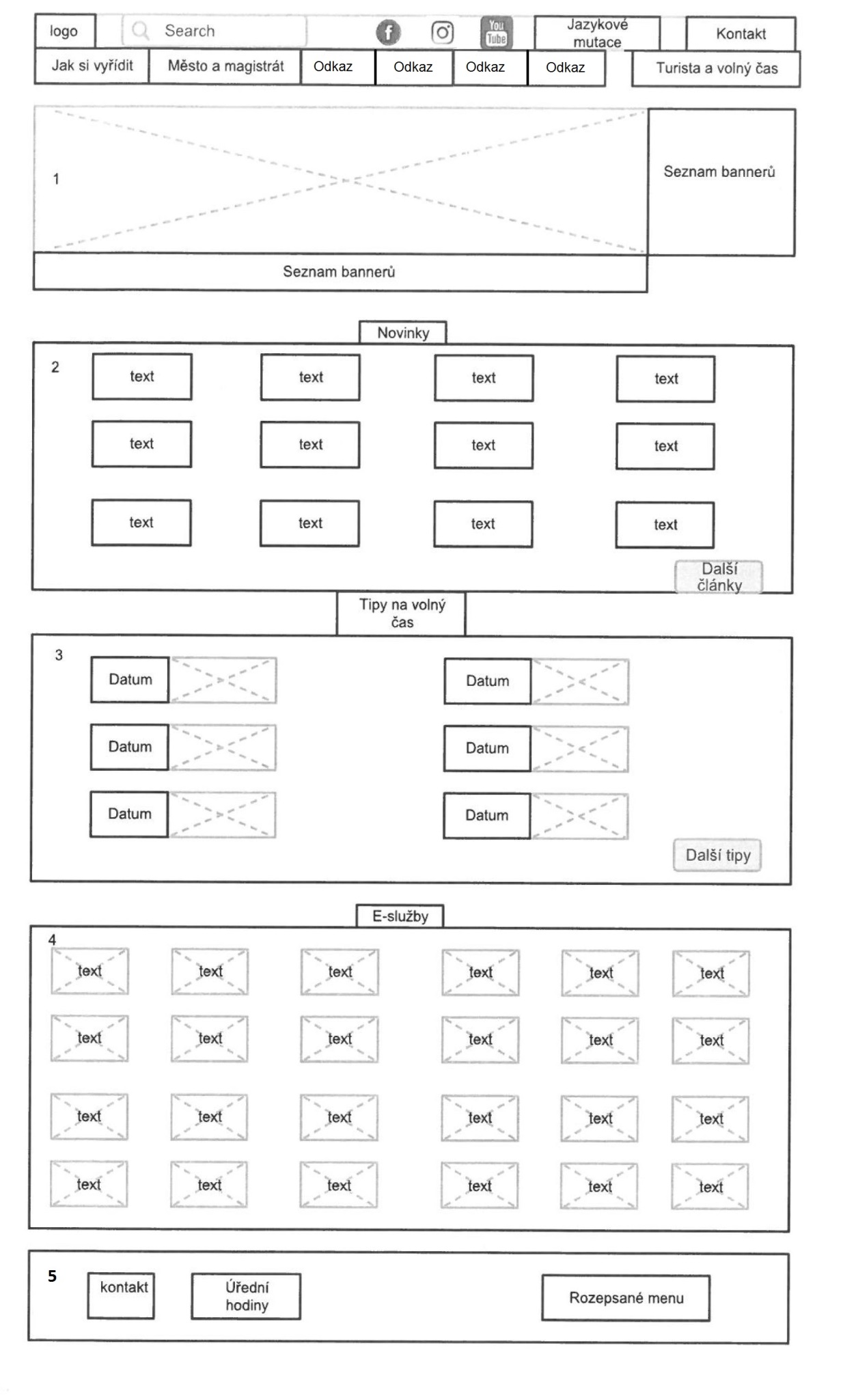 WidgetyObrázekblok slouží pro zobrazení obrázku / banneruMenublok sloužící jako menu s odkazy na podkategorie stránky,dlaždice se zobrazují podle šířky zobrazení (3x4, 4x3, 6x2),uvnitř dlaždice se nachází:piktogram (volitelně),titulek.Výpis novinekzobrazí se 4 dlaždice na celém řádku,v dlaždici s výpisem novinky se nachází:titulek,perex,datum aktualizace.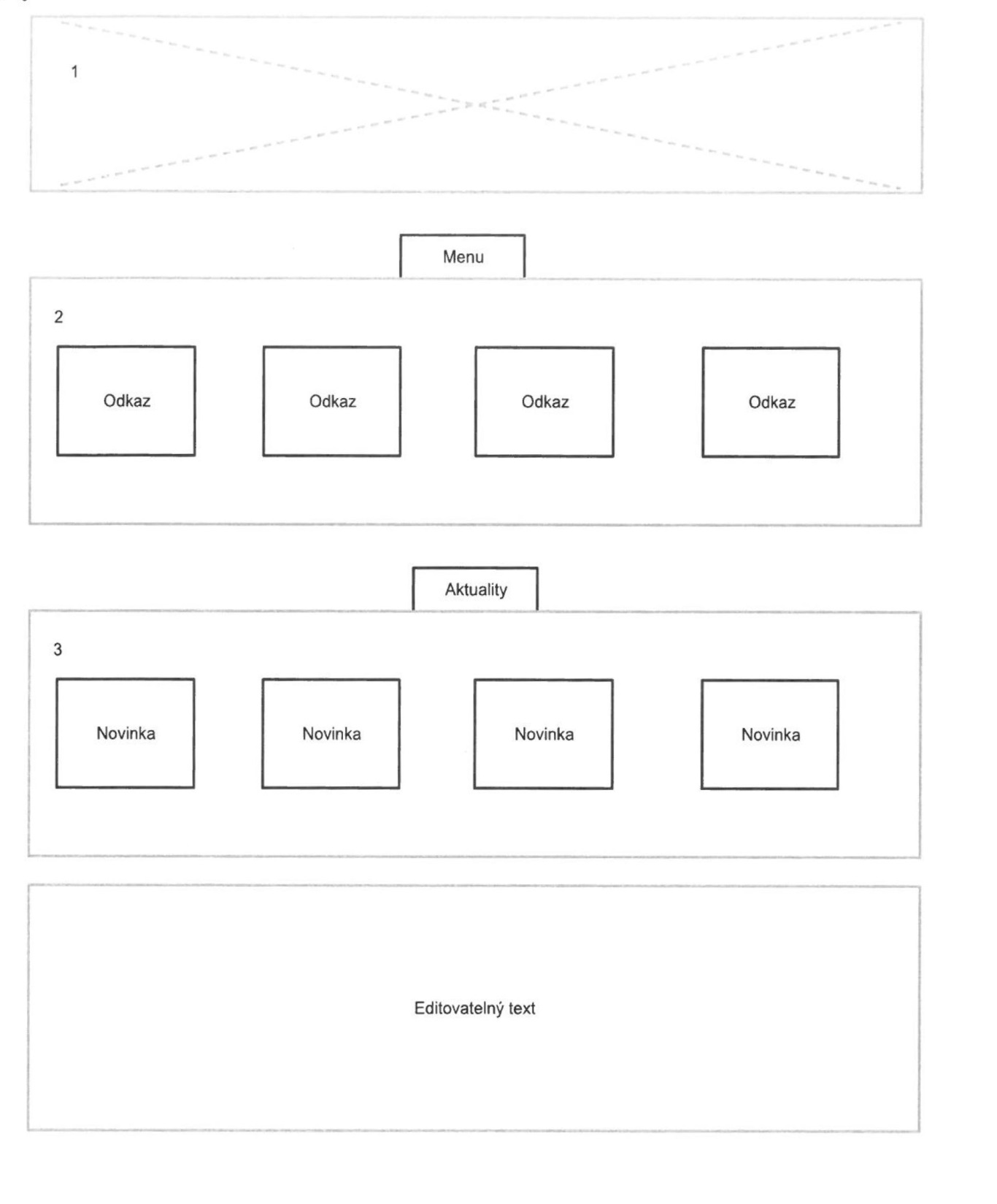 Jak si vyřídit1. NejhledanějšíZde se bude nacházet text s nejčastějšími životními událostmi.2. Fulltextové vyhledáváníFulltextové vyhledávání ze seznamu životních situací.3. Blok životních událostíBlok je rozdělen na části: Seznam štítků, podle kterého jde filtrovat, cca 20 štítků (1/3)Nachází se na levém postranním boku.Seznam všech životních událostí (2/3) – při výběru štítků se bude seznam životních událostí přizpůsobovat na základě výběrů.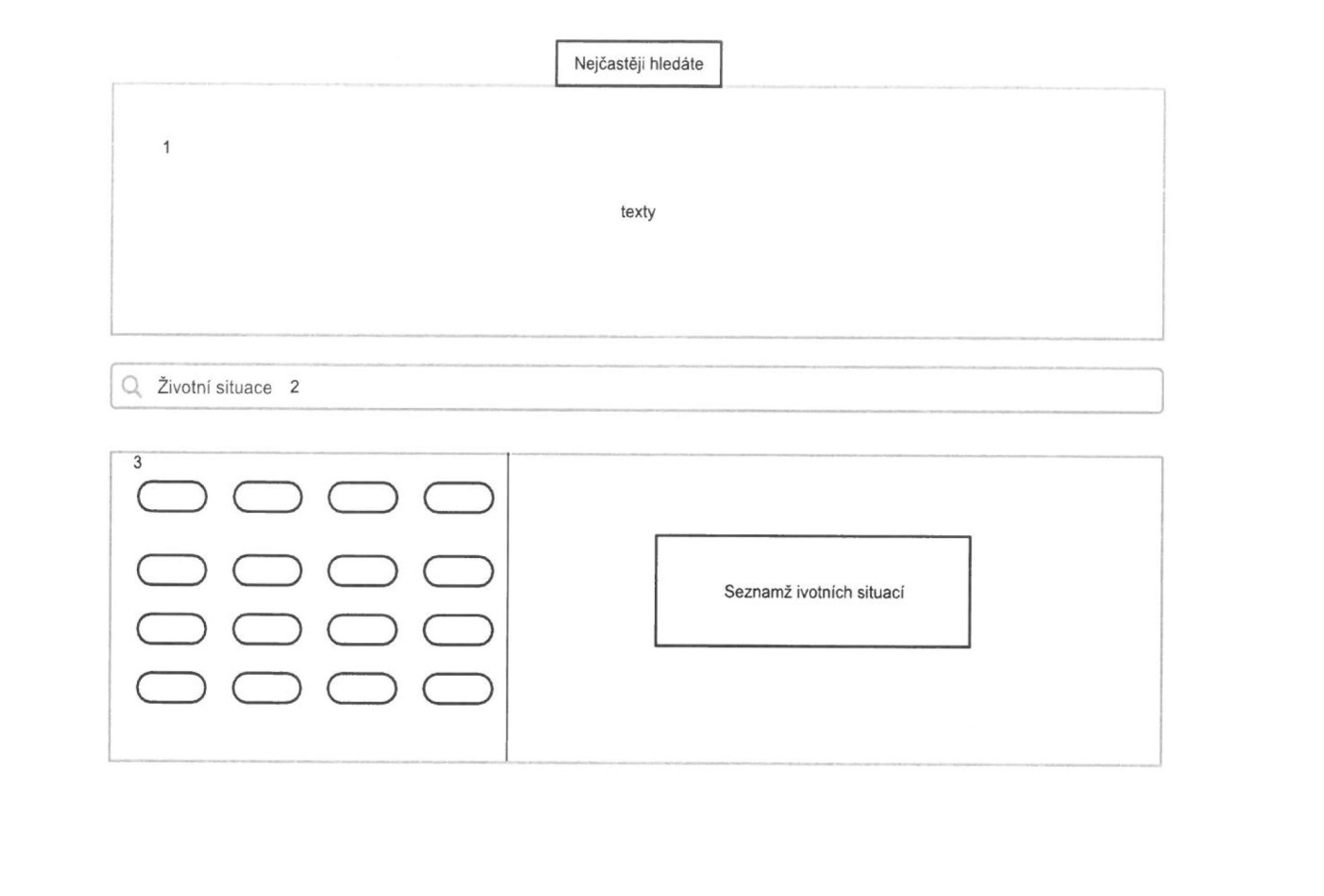 Výpis novinekVyhledávání / flitrnahoře se nachází fulltextové vyhledávání,pod ním se nachází možnost si vyspecifikovat danou kategorii (seznam je ze struktury webu),čas – výběr týdnu, měsíce, 3 měsíců atd.Seznam novinekmožnost vybrat si, kolik novinek se zobrazí na stránce,možnosti 12,24,48,nahoře na stránce i dole je možnost “překlikávat“ mezi jednotlivými stránkami.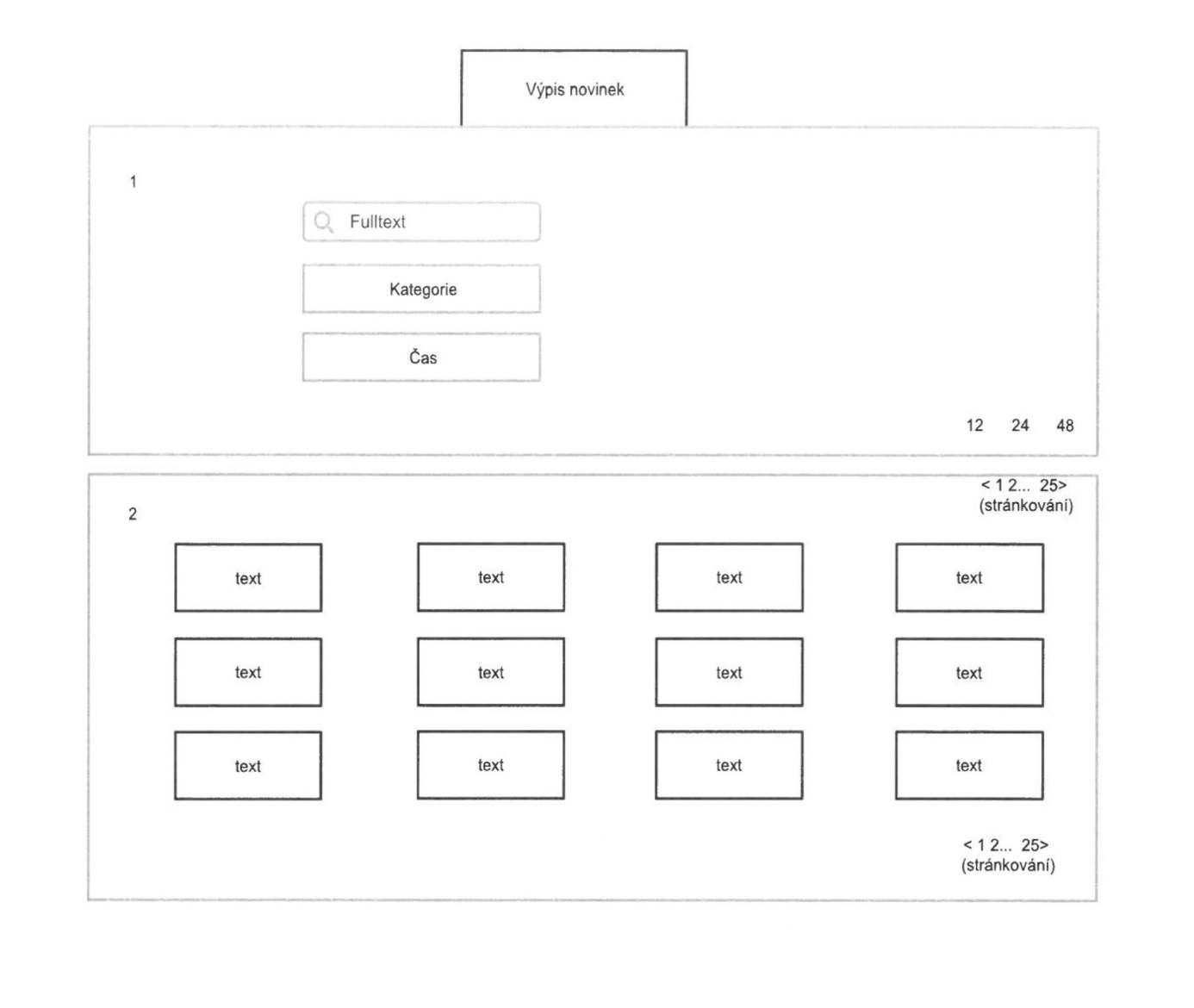 Detail novinekv pravém bočním panelu se nachází piktogramy s jejich funkcemi v tomto pořadí (hledat na stránce, přílohy, RSS, odeslat emailem, odkazy na stránce, sdílení na facebook),textový popis jednotlivých piktogramů se zobrazuje dynamicky (hover)obrázek s volitelným odkazem na modální galerii (lightbox),zobrazení perexu na detailu novinky může redaktor volitelně vypnout.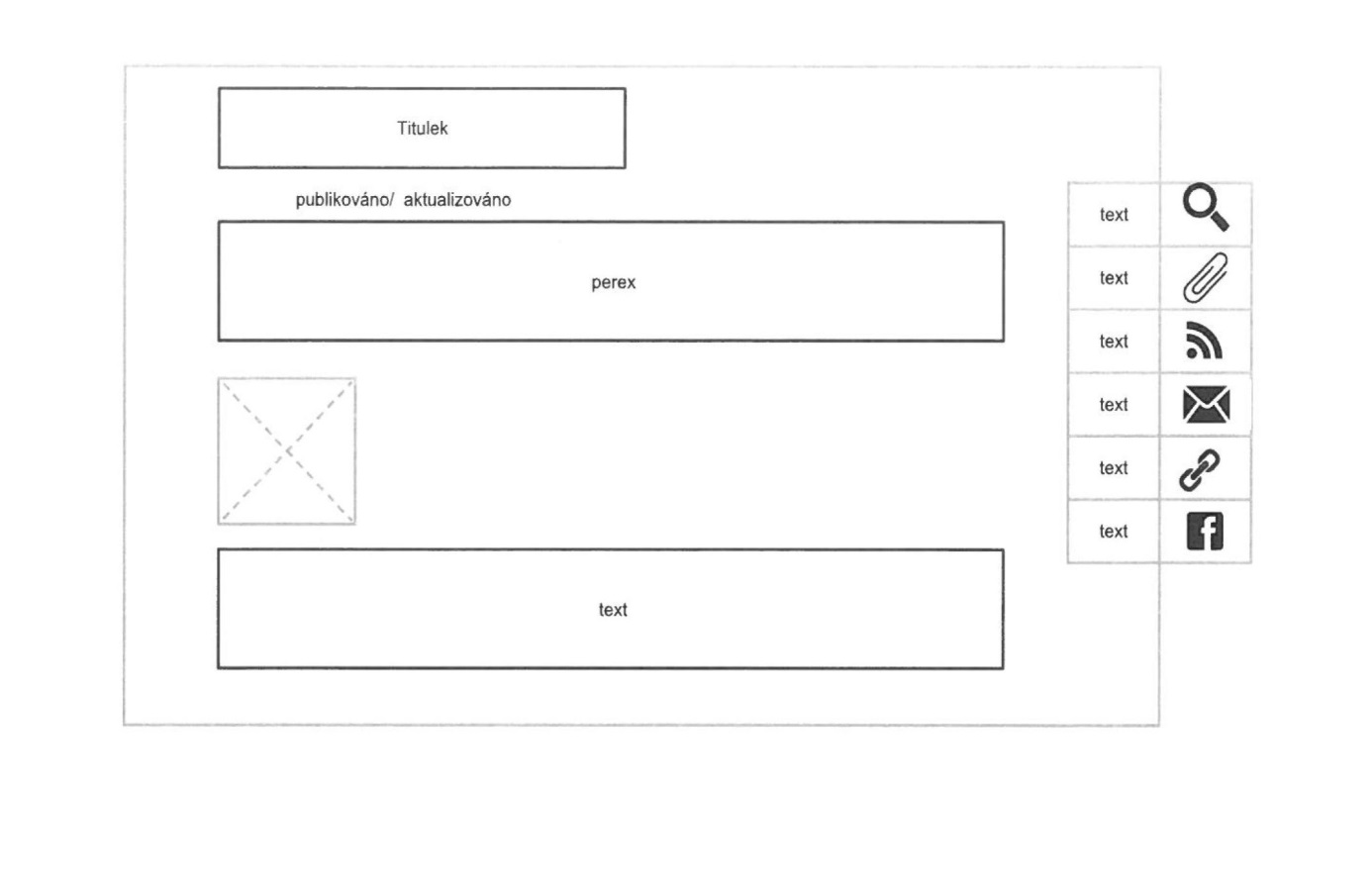 Informační centrumHlavní stránkaBannermožnost vložit fotku nebo video. Menublok sloužící jako menu s odkazy na jednotlivé kategorie webu,zobrazuje se 12 dlaždic podle šířky zobrazení (3x4, 4x3, 6x2)uvnitř dlaždice se nachází:piktogram (volitelně),titulek.Aktuality / Kalendář akcíblok s výpisem novinek a kalendář akcí,celý blok se dělí na 2/3 (novinky) a 1/3 (kalendář),zobrazují se 4 dlaždice podle šířky zobrazení (2x2),dlaždice s výpisem novinky se orientuje na výšku, v dlaždici s výpisem novinky se nachází:podkladový obrázek,titulek,perex, který se zobrazuje jako překryv.KalendářFixní dlaždice,Jsou zde zobrazeny dny,Při výběru určitého dne se zobrazí výpis akcí (názvy akcí – řádkově).PartneřiObrázky s odkazy vedoucími ven.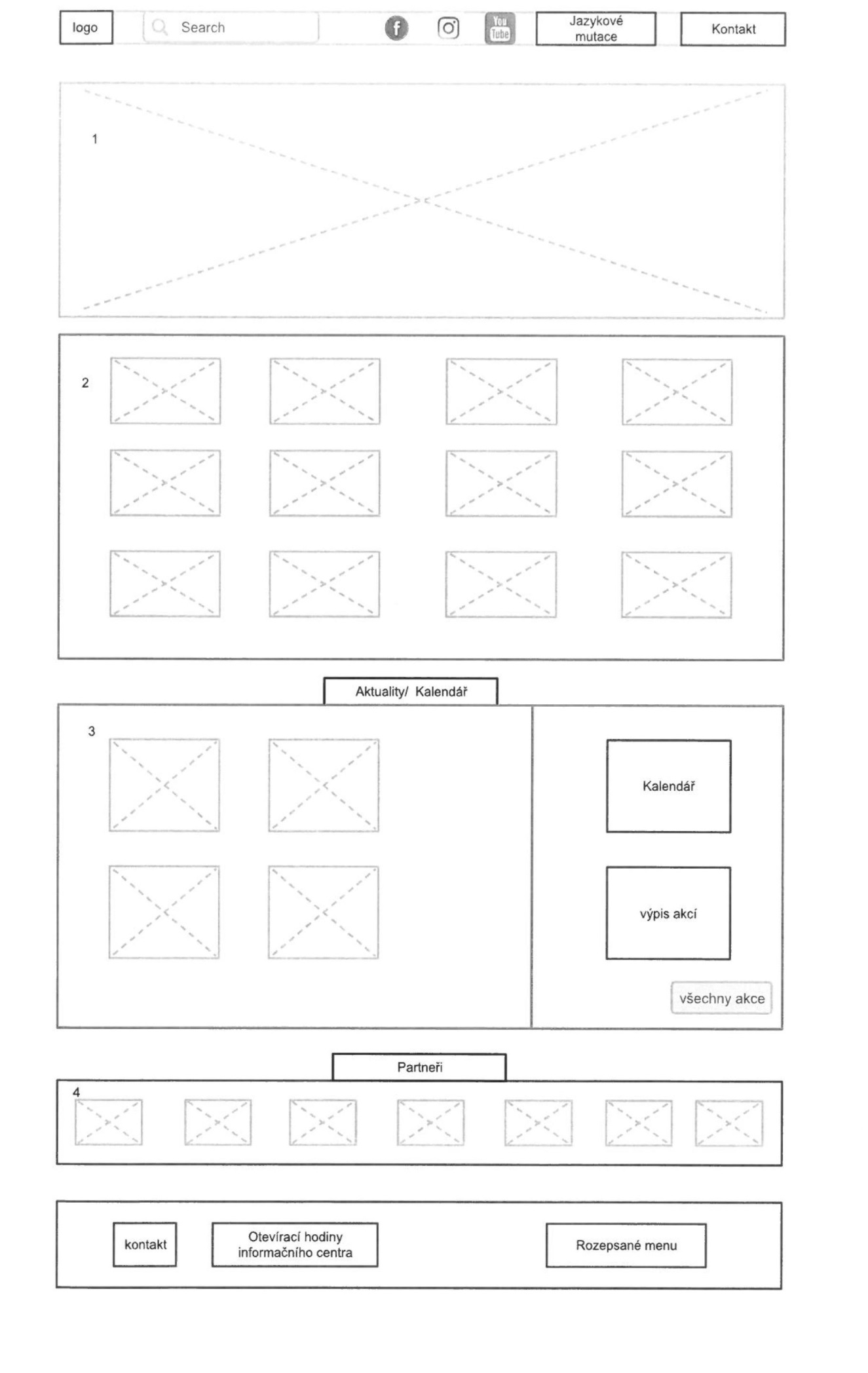 Životní situaceMagistrát a městoDokladyMagistrátDětiVolené orgány městaTrvalý pobytMédiaÚzemní plánováníBezpečnostPoplatkyDopravaGrantyGrantyStavbaHospodaření městaBezpečnostInvesticeŘidičiKulturaPodnikáníMajetek městaŽivotní prostředíMapy (specifické)ŠkolstvíMěstské částiSociální oblastMěstské organizaceDopravaMěstské trhyBydleníNení nám to jednoOstatníO městěPříspěvekPodnikáníRozvoj města (Zdravé město)Sociální oblastSportŠkolstvíVolbyZahraniční spolupráceŽivotní prostředí